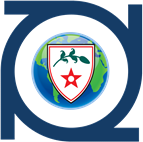 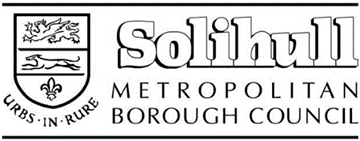 Safeguarding and Child protection policyUlverley SchoolThis is a core policy that forms part of the induction for all staff. It is a requirement that all members of staff have access to this policy and sign to say they have read and understood its contents.This policy will be reviewed at least annually and/or following any updates to national and local guidance and procedures.   Key contactsContentsChild-focused approach to safeguardingIntroduction Ulverley School recognise our statutory responsibility to safeguard and promote the welfare of all children. Safeguarding is everybody’s responsibility and all those directly connected (staff, volunteers, governors, leaders, parents, families, and learners) are an important part of the wider safeguarding system for children and have an essential role to play in making this community safe and secure. Ulverley School believe that the best interests of children always come first. All children (defined as those up to the age of 18) have a right to be heard and to have their wishes and feelings taken into account and all children regardless of age, gender, ability, culture, race, language, religion or sexual identity, have equal rights to protection.Staff working with children at Ulverley School will maintain an attitude of ‘it could happen here’ where safeguarding is concerned.  When concerned about the welfare of a child, staff will always act in the best interests of the child and if any member of our community has a safeguarding concern about any child or adult, they should act and act immediately.Ulverley School recognises the importance of providing an ethos and environment within school/college that will help children to be safe and to feel safe, including online.  In our school/college children are respected and are encouraged to talk openly. We will ensure children’s wishes and feelings are taken into account when determining what safeguarding action to take and what services to provide.We acknowledge that a child may not feel ready or know how to tell someone that they are being abused, exploited, or neglected, and/or they may not recognise their experiences as harmful. We understand that this may happen for a range of reasons but would never let it prevent us from raising concerns with the DSL. We are committed to building trusted relationships with children and young people which facilitate communication.Our core safeguarding principles are:Prevention positive, supportive, safe culture, curriculum and pastoral opportunities for children, safer recruitment procedures. Protection following the agreed procedures, ensuring all staff are trained and supported to recognise and respond appropriately and sensitively to safeguarding concerns.Support for all learners, parents and staff, and where appropriate specific interventions are required for those who may be at risk of harm.Working with parents and other agencies to ensure timely, appropriate communications and actions are undertaken when safeguarding concerns arise. The procedures contained in this policy apply to all staff, including and governors, temporary or third-party agency staff and volunteers) and are consistent with those outlined within KCSiE 2023.Policy contextThis policy is implemented in accordance with our compliance with the statutory guidance from the Department for Education, ‘Keeping children safe in education’ 2023 (KCSiE) which requires individual schools and colleges to have an effective child protection policy.This policy has been developed in accordance with the principles established by the Children Acts 1989 and 2004 and related guidance. This includes but is not limited to:Human Rights Act 1998, the Equality Act 2010, and the Public Sector Equality Duty (particularly as regards to diversity inclusion, prejudicial and discriminatory bullying and sexual violence & harassment).Keeping children safe in education 2023 (KCSiE) Working together to safeguard children 2018 (WTSC) Ofsted: Education Inspection Framework’ 2023Framework for the Assessment of Children in Need and their Families 2000Solihull MBC Safeguarding Children ProceduresEarly Years and Foundation Stage Framework 2023 (EYFS)Digital and technology standards for schools and colleges (2023)The Education Act 2002Education and Inspections Act 2006 (Not relevant to all settings so remove if not applicable.)The Education (Independent School Standards) Regulations 2014The Non-Maintained Special Schools (England) Regulations 2015Sections 157 and 175 of the Education Act 2002 require school governing bodies, local education authorities and further education institutions to make arrangements to safeguard and promote the welfare of all children who are pupils at a school, or who are students under 18 years of age. Such arrangements will have to have regard to any guidance issued by the Secretary of State.  As a result of the Covid-19 pandemic some members of our community may have been exposed to a range of adversity and trauma including bereavement, anxiety and in some cases increased welfare and safeguarding risks. We will work with local services, such as health and the local authority, to ensure necessary support is in place.Definition of safeguardingIn line with KCSIE 2023, safeguarding and promoting the welfare of children is defined for the purposes of this policy as: protecting children from maltreatmentpreventing impairment of children’s mental and physical health or developmentensuring that children grow up in circumstances consistent with the provision of safe and effective care, and taking action to enable all children to have the best outcomes.Ulverley School acknowledges that safeguarding includes a wide range of specific issues including (but not limited to):Abuse and neglectBullying, including cyberbullyingChildren with family members in prisonChildren Missing Education (CME)Children who are absent from educationChild-on-child abuseChild missing from home or care Child Sexual Exploitation (CSE)Child Criminal Exploitation (CCE)Extra-familial harm/ Contextual safeguarding (risks outside the family home)County lines and gangs Domestic abuse Drugs and alcohol misuseFabricated or induced illness Faith abuseGender based abuse and violence against women and girlsHateHomelessness Human trafficking and modern slaveryMental healthNude or semi-nude image sharing, aka youth produced/involved sexual imagery or “Sexting”Online safety including responding to harmful online challengesPreventing radicalisation and extremismPrivate fostering Relationship abuseSerious violenceSexual violence and sexual harassmentSo-called ‘honour-based’ abuse, including Female Genital Mutilation (FGM) and forced marriageUpskirting(Also see Part One and Annex B within ‘Keeping children safe in education’ 2023)Related safeguarding policies This policy is one of a series in Ulverley School’s integrated safeguarding portfolio and should be read and actioned in conjunction with the policies as listed below: Policy compliance, monitoring and reviewUlverley School will review this policy at least annually (as a minimum) and will update it as needed, so that it is kept up to date with safeguarding issues as they emerge and evolve, including lessons learnt. The policy will also be revised following any national or local updates, significant local or national safeguarding events and/or learning, and/or any changes to our own procedures.All staff (including temporary staff and volunteers) will be provided with a copy of this policy and Part One and/or Annex A of KCSiE 2023 as appropriate. All staff have signed and received a copy in September 2023 and this policy is stored within easy access on the school network. Parents/carers can obtain a copy of Ulverley School’s Safeguarding and Child protection policy and other related policies on request. Additionally, our policies can be viewed via Ulverley School’s websiteThe policy forms part of our schools development plan and will be reviewed annually by the governing body, Robin Hood Multi-Academy Trust and leadership team who has responsibility for oversight of safeguarding and child protection systems. The designated safeguarding lead and headteacher will ensure regular reporting on safeguarding activity and systems to the governing body. The governing body will not receive details of individual learner situations or identifying features of families as part of their oversight responsibility.Key responsibilities Governance and leadership The governing body and leadership team have a strategic responsibility for our safeguarding arrangements and will comply with their duties under legislation. The governing body have regard to the KCSiE 2023 guidance and will ensure our policies, procedures and training are effective and comply with the law at all times.Ulverley School has a nominated governor (or equivalent) for safeguarding. The nominated governor will support the DSL and have oversight in ensuring that school has an effective policy which interlinks with other related policies, that locally agreed procedures are in place and being followed, and that the policies are reviewed at least annually and when required.  All governors and trustees receive appropriate safeguarding and child protection (including online) training at induction. Training is updated regularly.The governing body and leadership team will ensure that the DSL is supported in their role and is provided with sufficient time so they can provide appropriate support to staff and children regarding any safeguarding and welfare concerns.The governing body has reviewed the Department for Education filtering and monitoring standards and has met them in partnership with the designated safeguarding lead, IT staff and service providers. The headteacher will ensure that our child protection and safeguarding policies and procedures adopted by the governing body, are understood, and followed by all staff.Designated safeguarding lead (DSL)Ulverley school has appointed Kiren Bennett (Assistant Head Teacher), a member of the senior leadership team as the designated safeguarding lead (DSL). The DSL has overall responsibility for the day-to-day oversight of safeguarding and child protection systems (including online safety and understanding the filtering and monitoring systems and processes in place) in school.  Whilst the activities of the DSL may be delegated to the deputies, the ultimate lead responsibility for safeguarding and child protection remains with the DSL and this responsibility will not be delegated. Ulverley school has also appointed Deputy DSLs who will have delegated responsibilities and act in the DSLs absence. Mark Pratt (Head Teacher)Neil Sleigh (Deputy Head Teacher)Chery Bradley (Wraparound provision Lead)It is the role of the DSL to carry out their functions as identified in Annex C of KCSiE 2023. This includes but is not limited to:Taking lead responsibility for safeguarding and child protection (including online safety) and understanding the filtering and monitoring systems and processes in place)Acting as the central contact point for all staff to discuss any safeguarding concernsMaintaining a confidential recording system for safeguarding and child protection concernsCoordinating safeguarding action for individual childrenWhen supporting children with a social worker or looked after children the DSL should have the details of the child’s social worker and the name of the virtual school head in the authority that looks after the child (with the DSL liaising closely with the designated teacher) Liaising with other agencies and professionals in line with KCSiE 2023 and WTSC 2018.Liaise with the headteacher to inform them of issues- especially ongoing enquiries under section 47 of the Children Act 1989 and police investigations. This should include being aware of the requirement for children to have an Appropriate Adult. Further information can be found in the Statutory guidance - PACE Code C 2019.Ensuring that locally established procedures as put in place by the three safeguarding partners as part of the West Midlands Safeguarding and Child Protection Procedures including referrals, are followed, as necessary. Representing, or ensure Ulverley school is appropriately represented at multi-agency safeguarding meetings (including child protection conferences)Managing and monitoring the school role in any multi-agency plan for a child.  Being available during term time (during school hours) for staff in the school to discuss any safeguarding concerns.Helping promote educational outcomes by sharing the information about the welfare, safeguarding and child protection issues that children, including children with a social worker, are experiencing, or have experienced, with teachers and school/college leadership staff. Ensuring adequate and appropriate DSL cover arrangements in response to any closures and out of hours and/or out of term activities.Ensuring all staff access appropriate safeguarding training and relevant updates in line with the recommendations within KCSiE. Informing the headteacher of any significant safeguarding issues.The DSL will undergo appropriate and specific training to provide them with the knowledge and skills required to carry out their role. Deputy DSLs will be trained to the same standard as the DSL. The DSLs training will be updated formally at least every two years, but their knowledge and skills will be updated through a variety of methods at regular intervals and at least annually. Members of staffAll members of staff have a responsibility to:Provide a safe environment in which children can learn.Be aware of the indicators of abuse and neglect so that they can identify cases of children who may need help or protection.Know what to do if a child tells them that he or she is being abused or neglected and understand the impact abuse and neglect can have upon a child. Be able to identify and act upon indicators that children are, or at risk of developing mental health issues.  Be prepared to identify children who may benefit from early help.Understand the early help process and their role in it.Understand the school safeguarding and child protection policies and systems (which includes the policy and procedures to deal with child-on-child abuse), behaviour policy (which includes measures to prevent bullying, including cyberbullying, prejudice-based and discriminatory bullying), staff behaviour policy/code of conduct (which includes low-level concerns, allegations against staff and whistleblowing) and our safeguarding response to children who are absent from education, particularly on repeat occasions and /or prolonged periods.Undertake regular and appropriate training which is regularly updated.Be aware of the local process of making referrals to children’s social care and statutory assessment under the Children Act 1989.Know how to maintain an appropriate level of confidentiality. Maintain professional curiosity even where children may not feel ready or know how to tell someone they are being abused.Reassure children who report concerns that they are being taken seriously and that they will be supported and kept safe.Children and young peopleChildren and young people (learners) have a right to:Feel safe, be listened to, and have their wishes and feelings taken into account.Confidently report abuse, knowing their concerns will be treated seriously, and knowing they can safely express their views and give feedback.Contribute to the development of school/college safeguarding policies.Receive support from a trusted adult who recognises the additional barriers that some young people may face, for example those who identify as lesbian, gay, bi, or trans (LGBT).Learn how to keep themselves safe, including online.Parents and carersParents/carers have a responsibility to:Understand and adhere to the relevant school/college policies and procedures. Talk to their children about safeguarding issues and support the school in their safeguarding approaches.Identify behaviours which could indicate that their child is at risk of harm including online.Seek help and support from the school or other agencies.Child protection procedures  Recognising indicators of abuse and neglectAll staff are made aware of the definitions and indicators of abuse and neglect as identified by Working Together to Safeguard Children 2018 and Keeping Children Safe in Education 2023.  These are outlined locally within the West Midlands Regional Child Protection Procedures. Ulverley School recognises that when assessing whether a child may be suffering actual or potential harm there are four categories of abuse:Physical abuseSexual abuse Emotional abuse NeglectFor further information see Appendix 1.Ulverley School recognises that concerns may arise in many different contexts and can vary greatly in terms of their nature and seriousness. The indicators of child abuse and neglect can vary from child to child. We recognise that concerning behaviour and indicators of abuse may be different for children of different ages or developmental stages and we take this into account when making decisions about the support children may require. It is important to recognise that indicators of abuse and neglect do not automatically mean a child is being abused however all concerns should be taken seriously and will be explored by the DSL on a case-by-case basis. Ulverley School recognises abuse, neglect, and safeguarding issues are rarely standalone events and cannot always be covered by one definition or one label alone. In many cases, multiple issues will overlap with one another, therefore staff will always be vigilant and always raise concerns with a DSL.Parental behaviours can indicate child abuse or neglect, so staff will be alert to parent-child interactions or concerning parental behaviours; this could include parents who are under the influence of drugs or alcohol or if there is a sudden change in their mental health. Children may report abuse happening to themselves, their peers or their family members. All reports made by children to staff will be taken seriously and will be responded to in line with this policy. Safeguarding incidents and/or behaviours can be associated with factors and risks outside the school. Children can be at risk of abuse or exploitation in situations outside their families; extra-familial harms take a variety of different forms and children can be vulnerable to multiple harms including (but not limited to) sexual exploitation, criminal exploitation, sexual abuse, serious youth violence and county lines.Technology can be a significant component in many safeguarding and wellbeing issues. Children are at risk of abuse online as well as face to face and in many cases, abuse will take place concurrently via online channels and in daily life. Children can also abuse their peers online. Children may also be exposed to harmful online challenges and online hoaxes.By understanding the indicators or abuse and neglect, we can respond to problems as early as possible and provide the right support and services for the child and their family. 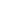 All members of staff are expected to be aware of and follow this approach if they are concerned about a child In cases which also involve a concern or an allegation of abuse against a staff member, see Part four of KCSiE 23. Early help means providing support as soon as a problem emerges at any point in a child’s life. Where a child would benefit from co-ordinated early help, an early help inter-agency assessment should be arranged. Chapter one of Working Together to Safeguard Children (2018) provides detailed guidance on the early help process.Referrals should follow the process set out in the local threshold document and local protocol for assessment.  Full details are in chapter one of Working together to safeguard children. (2018).Under the Children Act 1989, local authorities are required to provide services for children in need for the purposes of safeguarding and promoting their welfare. This can include s17 assessments of children in need and s47 assessments of children at risk of significant harm. Full details are in chapter one of Working together to safeguard children. This could include applying for an Emergency Protection Order (EPO).In all cases, if staff are unsure, they will always speak to the DSL (or deputy).Ulverley School recognises that some children have additional or complex needs and may require access to intensive or specialist services to support them. If deemed necessary by the headteacher or by staff authorised by the headteacher following a concern about a child’s safety or welfare, the searching and screening of children and confiscation of any items, including electronic devices, will be managed in line with the school Behaviour policy. Responding to child protection concernsIf staff are made aware of a child protection concern, they are expected to: listen carefully to the concern and be non-judgmental.only use open questions to clarify information where necessary, e.g., who, what, where, when or Tell, Explain, Describe (TED).not promise confidentiality as concerns will have to be shared further, for example, with the DSL and potentially Children’s Services. be clear about boundaries and how the report will be progressed. record the concern in line with school record keeping requirements.inform the DSL (or deputy), as soon as practically possible.The DSL or a deputy should always be available to discuss safeguarding concerns. If in exceptional circumstances, a DSL is not available, this should not delay appropriate action being taken. Staff should speak to a member of the senior leadership team and/or take advice from MASH.  In these circumstances, any action taken will be shared with a DSL as soon as is practically possible.Ulverley School will respond to concerns in line with the West Midlands Regional Child Protection Procedures.The full West Midlands child protection procedures and additional guidance relating to reporting concerns and specific safeguarding issues can be found on their website: https://westmidlands.procedures.org.uk/page/contents Where a child is suffering, or is likely to suffer from harm, or is in immediate danger, a ‘request for support’ will be made immediately to Integrated Children’s Services (via the MASH) and/or the police, in line with West Midlands child protection and safeguarding procedures: Solihull Children’s Social Work Services MASH Team 0121 788 4300.Ulverley School recognises that in situations where there are immediate child protection concerns for a child as identified in line with Thresholds guidance, it is NOT to investigate as a single agency, but to act in line with West Midlands procedures which may involve multi-agency decision making. The DSL may seek advice or guidance from a social worker within MASH who are the first point of contact for Children’s Services. All staff are aware of the process for making requests for support referrals for statutory assessments under the Children Act 1989, along with the role they might be expected to play in such assessments. Where is it is identified a child may benefit from early help support the DSL (or deputy) will generally lead as appropriate and complete an early help assessment in partnership with the child/young person and their family in consultation with MASHThe DSL will keep all early help cases under constant review and consideration will be given to escalating concerns to the MASH if the situation does not appear to be improving or is getting worse.If, after a request for support or any other planned external intervention, a child’s situation does not appear to be improving or there is a concern regarding decisions made, the DSL will consider following Solihull SSCP’s escalation procedures to ensure their concerns have been addressed and, most importantly, that the child’s situation improves:Dispute resolution procedures, and template – to help if you have a disagreement with a professional from another agency about a case.Emergency resolution procedure  – If a professional and their line manager agree that a child / children are likely to suffer significant harm with the next  24 hours and their dispute is still on-going then they may need to refer to this procedure.Ulverley School are working in partnership with West Midlands Police and Solihull Children’s Services to identify and provide appropriate support to children who have experienced domestic abuse in their household; this scheme is called Operation Encompass. On receipt of any information, the DSL will decide on the appropriate support the child requires. All information sharing and resulting actions will be undertaken in accordance with the Operation Encompass Joint Agency Protocol for Domestic Abuse. We will record and store this information in accordance with the record keeping procedures around safeguarding the wellbeing of children and young people.Parental consentIn the event of a request for support to MASH being necessary, parents/carers will be informed and consent to this will be sought by the DSL in line with guidance provided by West Midlands child protection and safeguarding procedures. Parents/carers will be informed of this, unless there is a valid reason not to do so, for example, if to do so would put a child at risk of harm or would undermine a criminal investigation. A decision by any professional not to seek parental permission before making a referral to Children’s Services will be recorded and the reasons given.Where a parent has agreed to a referral, this will be recorded and confirmed on the multi-agency referral form (MARF). Where the parent is consulted and refuses to give permission for the referral, further advice will be sought from MASH, unless to do so would cause undue delay. Any further advice and decision making will be fully recorded.If, having taken full account of the parent’s wishes, it is still considered that there is a need for a referral:The reason for proceeding without parental agreement will be recorded;Children’s Services will be told that the parent has withheld her/his permission;The parent will be contacted by the referring professional to inform her/him that after considering their wishes, a referral has been made. The timing of this contact will be agreed with Children’s Services.Recording concerns All safeguarding concerns, discussions and decisions, and reasons for those decisions, will be recorded in writing on the school online safeguarding system ‘MyConcern’ and passed without delay to the DSL. ‘MyConcern’ collates all of the information and has access to electronic body maps if required.Records will be completed as soon as possible after the incident/event, using the child’s words and will be signed and dated by the member of staff.  Child protection records will record facts and not personal opinions. A body map will be completed if injuries have been observed. If there is an immediate safeguarding concern the member of staff will consult with a DSL before completing the form as reporting urgent concerns takes priority.If members of staff are in any doubt about recording requirements, they will discuss their concerns with the DSL.Child protection records will include a clear and comprehensive summary of the concern, details of how the concern was followed up and resolved and details regarding any action taken, decisions reached and the outcome.Child protection records will be kept confidential and stored securely. Child protection records will be kept for individual children and will be maintained separately from all other records relating to the child in the school/college. Child protection records are kept in accordance with data protection legislation and are retained centrally and securely by the DSL. All child protection records will be transferred in accordance with data protection legislation to the child’s subsequent school/college, under confidential and separate cover as soon as possible, and within 5 days for an in-year transfer or within the first 5 days of the start of a new term to allow the new school or college to have support in place for when the child arrives. Child protection files will be transferred securely to the new DSL, separately to the child’s main file, and a confirmation of receipt will be obtained. Schools which also use ‘MyConcern’ will have the files transferred electronically via the online system; transfer receipt is held within ‘MyConcern’. In addition to the child protection file, the DSL will also consider if it would be appropriate to share any information with the DSL at the new school or college in advance of a child leaving, for example, information that would allow the new school or college to continue to provide support. Where the school receives child protection files, the DSL will ensure key staff such as the special educational needs co-ordinators (SENCOs)/ named person with oversight for SEN, will be made aware of relevant information as required.Multi-agency workingUlverley School recognises and is committed to its responsibility to work within the West Midlands Child Protection and Procedures safeguarding arrangements.  The leadership team and DSL will work to establish strong and co-operative local relationships with professionals in other agencies in line with statutory guidance.Ulverley School recognises the importance of multi-agency working and is committed to working alongside partner agencies to provide a coordinated response to promote children’s welfare and protect them from harm.  This includes contributing to West Midlands processes as required, such as, participation in relevant safeguarding multi-agency plans and meetings, including child protection conferences, core groups, strategy meetings, child in need meetings or other early help multi-agency meetings.Confidentiality and information sharingUlverley School recognises our duty and powers to hold, use and share relevant information with appropriate agencies in matters relating to child protection at the earliest opportunity as per statutory guidance outlined within KCSiE 2023. Ulverley School has an appropriately trained Data Protection Officer (DPO) as required by the General Data Protection Regulations (GDPR) to ensure that our school is compliant with all matters relating to confidentiality and information sharing requirements. At Ulverley School, this is Amy Bristol. The data protection policy can be viewed on the school website or a hard copy is available from the school office. The Data Protection Act 2018 and GDPR do not prevent the sharing of information for the purposes of keeping children safe. Fears about sharing information must not be allowed to stand in the way of the need to safeguard and promote the welfare and protect the safety of children (KCSiE 2023). DfE ‘'Information sharing advice for safeguarding practitioners'’ (2018) provides further detail.The headteacher and DSL will disclose relevant safeguarding information about a learner with staff on a ‘need to know’ basis.  All members of staff must be aware that whilst they have duties to keep information confidential, in line with our  Staff Code of Conduct Policy, they also have a professional responsibility to be proactive in sharing information as early as possible to help identify, assess, and respond to risks or concerns about the safety and welfare of children; this may include sharing information with the DSL and with other agencies as appropriate. All staff are aware they cannot promise confidentiality in situations which might compromise a child’s safety or wellbeing. ComplaintsAll members of the school community should feel able to raise or report any concerns about children’s safety or potential failures in the school safeguarding regime. The school/college has a complaints procedure available to parents, learners and members of staff and visitors who wish to report concerns or complaints. This is available to view on the school website or by request from the school office. Whilst we encourage members of our community to report concerns and complaints directly to us, we recognise this may not always be possible. Children, young people, and adults who have experienced abuse at school can contact the NSPCC ‘Report Abuse in Education’ helpline on 0800 136 663 or via email: help@nspcc.org.uk .Staff can also access the NSPCC whistleblowing helpline if they do not feel able to raise concerns regarding child protection failures internally. Staff can call 0800 028 0285 (8:00 AM to 8:00 PM Monday to Friday) or email help@nspcc.org.uk . The leadership team at Ulverley School will take all concerns reported to the school seriously and all complaints will be considered and responded to in line with the relevant and appropriate process. Anything that constitutes an allegation against a member of staff or volunteer will be dealt with in line with our managing allegations policy. Any member of staff/volunteer/parent/carer can contact Solihull’s local authority designated officer (LADO) 0121 788 4310 if they have a concern about an adult working/volunteering in our school.Specific forms of abuse and safeguarding issuesUlverley School is aware of a range of specific forms of abuse and safeguarding issues that can put children at greater risk of harm. In addition to Part One, DSLs, school/college leaders and staff who work directly with children will read annex B of KCSiE 2023 which contains important additional information about specific forms of abuse and safeguarding issues. Where staff are unsure how to respond to these types of abuse and safeguarding issues, they should speak with the DSL or a deputy. Child-on-child abuseAll members of staff at Ulverley School recognise that children are capable of abusing their peers, and that it can happen both inside and outside of school and online.Ulverley School recognises that child-on-child abuse can take many forms, including but not limited to:Bullying, including cyberbullying, prejudice-based and discriminatory bullyingAbuse in intimate personal relationships between peersPhysical abuse which can include hitting, kicking, shaking, biting, hair pulling, or otherwise causing physical harmSexual violence and sexual harassmentConsensual and non-consensual sharing of nudes and semi-nude images and/or videos (also known as sexting or youth produced sexual imagery)Causing someone to engage in sexual activity without consent, such as forcing someone to strip, touch themselves sexually, or to engage in sexual activity with a third party Upskirting (which is a criminal offence), which typically involves taking a picture under a person’s clothing without their permission, with the intention of viewing their genitals or buttocks to obtain sexual gratification, or cause the victim humiliation, distress or alarmInitiation/hazing type violence and ritualsUlverley School believes that abuse is abuse and it will never be tolerated or dismissed as “banter”, “just having a laugh”, “part of growing up” or “boys being boys” as this can lead to a culture of unacceptable behaviours and an unsafe environment for children. Ulverley School recognises that even if there are no reported cases of child-on-child abuse, such abuse is still likely to be taking place.All staff have a role to play in challenging inappropriate behaviours between peers. Staff recognise that that some child-on-child abuse issues may be affected by gender, age, ability and culture of those involved, i.e., for gender-based abuse, girls are more likely to be victims and boys more likely to be perpetrator, but all child-on-child abuse is unacceptable and will be taken seriously.Concerns about learner’s behaviour, including child-on-child abuse taking place offsite will be responded to as part of a partnership approach with learners and parents/carers. Offsite behaviour concerns will be recorded and responded to in line with existing appropriate policies, for example anti-bullying, acceptable use, behaviour and child protection policies.  Section 89(5) of the Education and Inspections Act 2006 gives headteachers a statutory power to discipline pupils for poor behaviour outside of the school premises e.g., when children are not under the lawful control or charge of a member of school staff, to such extent as is reasonable.In order to minimise the risk of child-on-child abuse, Ulverley School will:Ensure all stakeholders receive annual Safeguarding training so they are able to respond to Child on Child abuse and that all staff have read and understood the Child-on-child abuse policy.Share Safeguarding updates with all parents to ensure a clear understanding of responsibilities.  Deliver a taught PSHE (Jigsaw) curriculum in order to develop a safe and healthy understanding of relationships.Deliver an age appropriate Relationships, Sex and Health Education taught as part of our PSHE curriculum in all years groups; all resources and materials shared with parents. NSPCC PANTS resources to be used within this.    Deliver subjects and assemblies through our planned EPIC curriculum, in order to celebrate diversity in our school and our community, whilst helping our children explore the world and know how to keep safe within it. Promote fundamental British values within our Curriculum subjects and assemblies of; Democracy, Rule of Law, Individual liberty, Mutual respect and Tolerance of differing Beliefs and Faiths.Promote the use of Zones of Regulation within our school to allow pupils the ability to recognise their feelings, actions and consequences.  Provide a clear and robust Behaviour and Anti-Bullying Policy that is understood and followed by all stakeholders. Provide curriculum enrichment opportunities throughout the year focusing on; Anti-Bullying week, Online safety day, Children’s mental Health week.Ulverley School wants children to feel able to confidently report abuse and know their concerns will be treated seriously. Children in school know that they can talk to any adult about a concern or worry. The Zones of Regulation can further support children with identifying how they are feeling through colour, a trusted key adult will then discuss the concern further with the child.  In school some children may also have Zones diaries, worry books and worry monsters to further support sharing of concerns. All allegations of child-on-child abuse will be reported to the DSL and will be recorded on ‘MyConcern’, investigated, and dealt with in line with associated school policies, including child protection, anti-bullying and behaviour. Seek further information from those involved and witnesses. Undertake a risk assessment to ascertain steps necessary to safeguard the victim, alleged perpetrator, adults and other children. Decide to manage the concern internally.Organise a meeting with relevant staff and agencies to assess risk and agree a safety plan.Refer the victim and/or the perpetrator to local services for Early Help. Refer the case to Children’s Services via a MASH referral.Liaise with social workers working with children involved (if applicable). Make a referral to the police – we will refer to the NSPCC ‘When to call the Police’ guidance to support this.Learners who experience abuse will be offered appropriate support, regardless of where the abuse takes place. Alleged victims, perpetrators and any other child affected by child-on-child abuse will be supported by:Appropriate support will be put in place for victims of peer on peer abuse whilst investigation is taking place and following the initial response. Support will continue for as long as it is needed and will be reviewed regularly to ensure the victim is receiving appropriate care.The school will do everything we can to maintain the victim’s normal routine. The school will do everything we can to protect the victim from further bullying and harassment as a result of their disclosure.  If a victim of peer on peer abuse moves to a new setting, the DSL will share the necessary information to ensure that support for the child continuesThe school has a responsibility to ensure that an alleged perpetrator continues to receive a suitable education and will consider a range of options in continuing educational provision. We recognise that children who perpetrate peer on peer abuse may be being abused themselves. The school will continue to safeguard the alleged perpetrator and provide them with support.  A plan to reduce the risk posed by the alleged perpetrator will be put in place as part of the risk assessment made following the alleged abuse. If the alleged perpetrator moves to another setting, the Designated Safeguarding Lead will share information as necessary to safeguard the individual and other child at the new setting.The Designated Safeguarding Lead will take advice from children’s social care, specialist services and the police as necessary. The school may choose to impose a sanction or punishment on the alleged perpetrator following an incident of peer on peer abuse. In this case, we will follow the school Behaviour Policy in determining the level and severity of sanction. Where a child is cautioned or receives a conviction related to an incident of peer on peer abuse, the school will refer to Part 5 of KCSIE 2023 EYFS 2023 and make decisions on a case by case basis.Child-on-child sexual violence or harassmentWhen responding to concerns relating to child-on-child sexual violence and sexual harassment, Ulverley School will follow the guidance outlined in Part five of KCSiE 2023. Ulverley School recognises sexual violence and sexual harassment can occur between two children of any age and sex. It can occur through a group of children sexually assaulting or sexually harassing a single child or group of children and can occur online and face-to-face (both physically and verbally). Sexual violence and sexual harassment are never acceptable.Ulverley School has a zero tolerance approach to sexual violence or sexual harassment.All victims of sexual violence or sexual harassment will be reassured that they are being taken seriously and that they will be supported and kept safe. A victim will never be given the impression that they are creating a problem by reporting sexual violence or sexual harassment or be made to feel ashamed for making a report. We will never downplay the seriousness of abuse that occurs online or outside of school.When there has been a report of sexual violence or harassment, the DSL will make an immediate risk and needs assessment which will be considered on a case-by-case basis which explores how best to support and protect the victim and the alleged perpetrator (and any other children involved/impacted).The risk and needs assessment will be recorded and kept under review and will consider the victim (especially their protection and support), the alleged perpetrator, and all other children, adult students (if appropriate) and staff and any actions that are required to protect them. Reports will initially be managed internally by the school and where necessary will be referred to MASH and/or the police.We acknowledge that children may not find it easy to tell staff about their abuse verbally. Staff are aware that children’s behaviour may suggest that they have been harmed or something is wrong. Reports of abuse may be indirect through friends or overheard by others. All concerns will be acted upon immediately and discussed with the DSL (or their deputy).The decision making and required action taken will vary on a case by case basis, but will be informed by the wishes of the victim, the nature of the alleged incident (including whether a crime may have been committed), the ages and developmental stages of the children involved, any power imbalance, if the alleged incident is a one-off or a sustained pattern of abuse, if there are any ongoing risks to the victim, other children, adult students or school staff, and, any other related issues or wider context.If at any stage the DSL is unsure how to proceed, advice will be sought from MASH.Nude and/or semi-nude image sharing by children The term ‘sharing nudes and semi-nudes’ is used to mean the sending or posting of nude or semi-nude images, videos or live streams of/by young people under the age of 18. Creating and sharing nudes and semi-nudes of under-18s (including those created and shared with consent) is illegal which makes responding to incidents complex. The UKCIS Sharing nudes and semi-nudes: advice for education settings working with children and young people ’guidance outlines how schools and colleges should respond to all incidents of consensual and non-consensual image sharing and should be read and understood by DSLs working will all age groups, not just older learners.Ulverley School recognises that consensual and non-consensual sharing of nudes and semi-nude images and/or videos (also known as youth produced/involved sexual imagery or “sexting”) can be a safeguarding issue; all concerns will be reported to and dealt with by the DSL (or deputy).  When made aware of concerns involving consensual and non-consensual sharing of nudes and semi-nude images and/or videos by children, staff are advised to:Report any concerns to the DSL immediately. Never view, copy, print, share, store or save the imagery, or ask a child to share or download it – this may be illegal. If staff have already viewed the imagery by accident, this will be immediately reported to the DSL.Not delete the imagery or ask the child to delete it.Not say or do anything to blame or shame any children involved.Explain to child(ren) involved that they will report the issue to the DSL and reassure them that they will receive appropriate support and help.Not ask the child or children involved in the incident to disclose information regarding the imagery and not share information about the incident with other members of staff, the child(ren) involved or their, or other, parents and/or carers. This is the responsibility of the DSL.DSLs will respond to concerns as set out in the non-statutory UKCIS guidance: Sharing nudes and semi-nudes: advice for education settings working with children and young people’ and the local West Midlands guidance. When made aware of a concern involving consensual and non-consensual sharing of nudes and semi-nude images and/or videos:The DSL will hold an initial review meeting to explore the context and ensure appropriate and proportionate safeguarding action is taken in the best interests of any child involved. This may mean speaking with relevant staff and the children involved as appropriate.Parents and carers will be informed at an early stage and be involved in the process to best support children, unless there is good reason to believe that involving them would put a child at risk of harm.All decisions and action taken will be recorded in line with our child protection procedures. A referral will be made to MASH and/or the police immediately if:The incident involves an adult (over 18). There is reason to believe that a child has been coerced, blackmailed, or groomed, or there are concerns about their capacity to consent, for example, age of the child or they have special educational needs.The image/videos involve sexual acts and a child under the age of 13, depict sexual acts which are unusual for the child’s developmental stage, or are violent. A child is at immediate risk of harm owing to the sharing of nudes and semi-nudes.The DSL may choose to involve other agencies at any time if further information/concerns are disclosed at a later date.If DSLs are unsure how to proceed, advice will be sought from MASH.Harmful sexual behaviourUlverley School recognises that children’s sexual behaviour exists on a wide continuum, ranging from normal and developmentally expected to inappropriate, problematic, abusive and violent.  We define developmentally inappropriate sexual behaviour that is problematic, abusive or violent as harmful sexual behaviour (HSB). HSB can occur online and/or face-to-face and can also occur simultaneously between the two. DSLs and their deputies have received training in HSB. We recognise that children displaying HSB may have experienced their own abuse and trauma and will ensure that they are appropriately supported.Child sexual exploitation (CSE) and child criminal exploitation (CCE)Ulverley School recognises that CSE and CCE are forms of abuse that occur where an individual or group takes advantage of an imbalance in power to coerce, manipulate or deceive a child into taking part in sexual or criminal activity, in exchange for something the victim needs or wants, and/or for the financial advantage or increased status of the perpetrator or facilitator and/or through violence or the threat of violence. CSE and CCE can affect children, both male and female and can include children who have been moved (commonly referred to as trafficking) for the purpose of exploitation.If staff are concerned that a child may be at risk of CSE or CCE, immediate action should be taken by speaking to the DSL or a deputy.Serious violenceAll staff are made aware of the indicators which may signal children are at risk from or are involved with serious violent crime. These may include unexplained gifts or new possessions, increased absence from school, a change in friendships or relationships with older individuals or groups, a significant decline in performance, signs of self-harm or a significant change in wellbeing, or signs of assault or unexplained injuries. Any concerns regarding serious violence will be reported and responded to in line with other child protection concerns. The initial response to child victims is important and staff will take any allegations seriously and work in ways that support children and keep them safe.Domestic abuseAll staff are aware that domestic abuse can encompass a wide range of behaviours and may be a single incident or a pattern of incidents. That abuse can be, but is not limited to, psychological, physical, sexual, financial or emotional. Children can be victims of domestic abuse. They may see, hear, or experience the effects of abuse at home and/or suffer domestic abuse in their own intimate relationships (teenage relationship abuse). All of which can have a detrimental and long-term impact on their health, well-being, development, and ability to learn.So-called ‘honour’-based abuseSo-called ‘honour’-based abuse (HBA) encompasses incidents or crimes which have been committed to protect or defend the honour of the family and/or the community, including female genital mutilation (FGM), forced marriage, and practices such as breast ironing. All forms of so-called HBA are abuse (regardless of the motivation) and concerns should be responded to in line with other safeguarding concerns. Staff will report any concerns about so-called HBA to the DSL (or a deputy).Whilst all staff will speak to the DSL (or deputy) with regard to any concerns about female genital mutilation (FGM), there is a specific legal duty on teachers. If a teacher, in the course of their work in the profession, discovers that an act of FGM appears to have been carried out on a girl under the age of 18, the teacher must report this to the police. Preventing radicalisation Ulverley School is aware of our duty under section 26 of the Counter-Terrorism and Security Act 2015 (the CTSA 2015), to have “due regard to the need to prevent people from being drawn into terrorism”, also known as the Prevent duty and the specific obligations placed upon us as an education provider regarding risk assessments, working in partnership, staff training, and IT policies. Ulverley School recognises that children are vulnerable to extremist ideology and radicalisation and staff will be alert to changes in children’s behaviour which could indicate that they may be in need of help or protection. At Ulverley School our identified Prevent Single Point of Contact (SPOC) is Mark Pratt. Staff will report any concerns to the DSL (or a deputy) or SPOC, who is aware of the local procedures to follow. Solihull PREVENT group will be contacted and advice sought to address any concerns and make referrals when necessary.Channel is a multi-agency approach to provide support to individuals who are at risk of being drawn into terrorist related activity. It is led by the West Midlands Police Counter-Terrorism Unit, and it aims to:Establish an effective multi-agency referral and intervention process to identify vulnerable individuals;Safeguard individuals who might be vulnerable to being radicalised, so that they are not at risk of being drawn into terrorist-related activity; andProvide early intervention to protect and divert people away from the risks they face and reduce vulnerability.Use the Prevent duty: risk assessment templates to assess level of risk and follow the Prevent duty guidance: England and Wales 2023 (www.gov.uk)At Ulverley School we will make referrals to Channel if we are concerned that an individual might be vulnerable to radicalisation, we will also show cooperation with Channel Panels as required.CybercrimeUlverley School recognises that children with particular skill and interest in computing and technology may inadvertently or deliberately stray into ‘cyber-enabled’ (crimes that can happen offline but are enabled at scale and at speed online) or ‘cyber dependent’ (crimes that can be committed only by using a computer/internet enabled device) cybercrime.If staff are concerned that a child may be at risk of becoming involved in cyber-dependent cybercrime, the DSL will be informed, and consideration will be given to using the Cyber Choices lesson plans (https://www.wmcyber.org/educators/ ), which aims to intervene when young people are at risk of committing, or being drawn into, low level cyber-dependent offences. Where there are concerns about ‘cyber-enabled’ crime such as fraud, purchasing of illegal drugs online, child sexual abuse and exploitation, or other areas of concern such as online bullying or general online safety, they will be responded to in line with this and other appropriate policies. Supporting children potentially at greater risk of harmWhilst all children should be protected, some groups of children are potentially at greater risk of harm.  Safeguarding children with special educational needs or disabilities (SEND)Ulverley School acknowledges that children with special educational needs or disabilities (SEND) or certain health conditions can face additional safeguarding challenges and barriers for recognising abuse and neglect. Ulverley School recognises that children with SEND may face additional communication barriers and experience difficulties in managing or reporting abuse or challenges. Children with SEND will be appropriately supported to communicate and ensure that their voice is heard and acted upon.  All members of staff will be encouraged to appropriately explore possible indicators of abuse such as behaviour, mood changes or injuries and not to assume that they are related to the child’s disability. Staff will be mindful that children with SEND or certain medical conditions may be disproportionately impacted by behaviours such as bullying, without outwardly showing any signs.Members of staff are encouraged to be aware that children with SEND can be disproportionately impacted by safeguarding concerns, such as exploitation, peer group isolation or bullying including prejudice-based bullying.To address these additional challenges, our school/college will always consider implementing extra pastoral support and attention for children with SEND. The DSL will work closely with the SENDco (Kiren Bennett) to plan support as required.Children requiring mental health supportAll staff will be made aware that mental health problems can, in some cases, be an indicator that a child has suffered or is at risk of suffering abuse, neglect or exploitation. Staff are aware that children’s experiences, for example where children have suffered abuse and neglect, or other potentially traumatic adverse childhood experiences, can impact on their mental health, behaviour and education.Staff are well placed to observe children day-to-day and identify those whose behaviour suggests that they may be experiencing a mental health problem or be at risk of developing one. If staff have a mental health concern about a child that is also a safeguarding concern, immediate action should be taken by speaking to the DSL or a deputy.The School Senior Mental Health Lead is Kiren Bennett, who has received training through the Birmingham Education Partnership (Jan/ Feb 2022). At Ulverley School we support Mental Health and Wellbeing through:Providing all staff with annual Safeguarding training with specific links to Mental Health and Wellbeing this will equip staff to respond to and support children with concerns.We use ‘Jigsaw’ as our whole school approach to PSHE. This aims to prepare children for life, helping them to really know and value who they are and understand how they relate to other people.To further support this we use the ‘Zones of Regulation’ this is a social emotional learning framework and pathway to regulation. It helps adults and children to understand our emotions and the linked behaviours, from this we can then develop strategies to support regulation. Class teachers update year group provision maps every term; they identify children that need further support with their SEMH through specific targeted interventions.We use the ‘3 Houses’ (House of worries, House of Good things, House of dream) signs of safety tool to aid early conversations with children. This enables us to gain a better understanding about the SEMH needs of the child. If this tool highlights any safeguarding and child protection needs it must be immediately discussed with the DSL (or deputy) and scanned and recorded on to ‘MyConcern’. We seek advice and support from the Specialist Inclusion Support Service (SISS), where as a school we have named SISS SEMH teacher (Emily Sheehan)Children who are absent from education Children who are absent from education, particularly for prolonged periods and/or on repeat occasions, can act as a vital warning sign to a range of safeguarding issues including neglect, sexual abuse, and child sexual and criminal exploitation – particularly county lines. At Ulverley school all staff are aware of our attendance policy. We will ensure we hold at least two or more emergency contact numbers for each pupil. Adapt our attendance monitoring on an individual basis to ensure the safety of each child in our school. Demonstrate that we have taken reasonable enquiries to ascertain the whereabouts of pupils that would be considered absent from school.Where the school has concerns that a child is absent from education, we will respond in line with our statutory duties and local policies. Local support is available via the Inclusion Service: Managing school attendance (sharepoint.com) Elective home educationWhere a parent/carer expresses their intention to remove a child from school with a view to educating at home, we will respond in line with national elective home education guidance and local Solihull guidance and will work together with parents/carers and other key professionals and organisations to ensure decisions are made in the best interest of the child. Children who are missing educationChildren missing education (CME) are children of compulsory school age who are not on a school roll, and who are not receiving a suitable education other than being at a school. They share the same vulnerabilities as children who are absent from education. They are:Children whose whereabouts are known but they do not have any educational provision in placeChildren whose whereabouts are unknown and therefore so is their educational provisionWhere the school has concerns that a child is missing from education, we will respond in line with our statutory duties and local policies. Local support is available via the Inclusion Service: Children missing education (CME) and pupil tracking (sharepoint.com)Looked after children, previously looked after children and care leaversUlverley School recognises the common reason for children becoming looked after is as a result of abuse and/or neglect and that a previously looked after child also potentially remains vulnerable. All staff have the skills, knowledge and understanding to keep looked after children safe.The DSL will hold details of social workers working with children in the school/college and the name of the virtual school head in the authority looking after them so that decisions can be made in the best interests of the child’s safety, welfare, and educational outcomes. Where children have a social worker, this will inform school decisions about their safety and promote their welfare, for example, responding to unauthorised absence and provision of pastoral and/or academic support.The school has appointed a ‘designated teacher’ (Kiren Bennett, Assistant Headteacher) who works with local authorities to promote the educational achievement of registered pupils who:Are looked after or who have been previously looked after; Have left care through adoption, special guardianship or child arrangement orders; Were adopted from state care outside England and Wales.The designated teacher will work with the DSL to ensure appropriate staff have the information they need in relation to a child’s looked after legal status, contact arrangements with birth parents or those with parental responsibility, care arrangements and the levels of authority delegated to the carer by the authority looking after them. The designated teacher has received appropriate training, the relevant qualifications and experience. They work with the child’s virtual headteacher to discuss how pupil premium plus to discuss how funding can be best used to support the progress of looked after children in the school and meet the needs identified in the child’s personal education plan.Where the school believe a child is being cared for as part of a private fostering arrangement (occurs when a child under 16 or 18 if the child is disabled is cared for and lives with an adult who is not a relative for 28 days or more) there is a duty to recognise these arrangements and inform the local authority via MASH. Where a child is leaving care, the DSL will hold details of the local authority personal advisor appointed to guide and support them and will liaise with them as necessary regarding any issues of concern.Online safetyIt is essential that children are safeguarded from potentially harmful and inappropriate material or behaviours online. Ulverley School will adopt a whole school/college approach to online safety which will empower, protect, and educate our learners and staff in their use of technology, and establish mechanisms to identify, intervene in, and escalate any concerns where appropriate.Ulverley School will ensure online safety is reflected as required in all relevant policies. Online safety is considered as a running and interrelated theme when devising and implementing our policies and procedures and when planning our curriculum, staff training, the role and responsibilities of the DSL and parental engagement. Ulverley School identifies that the breadth of issues classified within online safety is considerable, but can be categorised into four areas of risk: Contentbeing exposed to illegal, inappropriate or harmful content. For example, pornography, fake news, racism, misogyny, self-harm, suicide, anti-Semitism, radicalisation and extremism. Contactbeing subjected to harmful online interaction with other users. For example, peer to peer pressure, commercial advertising and adults posing as children or young adults with the intention to groom or exploit them for sexual, criminal, financial or other purposes. Conductpersonal online behaviour that increases the likelihood of, or causes, harm. For example, making, sending and receiving explicit images (e.g., consensual and non-consensual sharing of nudes and semi-nudes and/or pornography), sharing other explicit images and online bullying.Commercerisks such as online gambling, inappropriate advertising, phishing and or financial scams.Ulverley School recognises that technology, and the risks and harms related to it, evolve and change rapidly. The school will carry out an annual review of our approaches to online safety including provision of filtering and monitoring, supported by an annual risk assessment which considers and reflects the risks our children face.The headteacher will be informed of online safety concerns by the DSL, as appropriate. The named governor for safeguarding (Jenni Mills) will report on online safety practice and incidents, including outcomes, on a regular basis to the wider governing body as part of regular safeguarding updates.Policies and proceduresThe DSL has overall responsibility for online safety, including filtering and monitoring within the school but will liaise with other members of staff, for example MAT IT lead, IT technicians, curriculum leads etc. as necessary. The DSL will respond to online safety concerns reported in line with our safeguarding and child protection and other associated policies, including our anti-bullying, social media and behaviour policies. Internal sanctions and/or support will be implemented as appropriate.Where necessary, concerns will be escalated and reported to relevant partner agencies in line with local policies and procedures. Ulverley School uses a wide range of technology. This includes computers, laptops, tablets and other digital devices, the internet, our learning platform, intranet and email systems. All school owned devices and systems will be used in accordance with our acceptable use policies and with appropriate safety and security measures in place. Ulverley School recognises the specific risks that can be posed by mobile and smart technology, including mobile/smart phones, cameras and wearable technology. In accordance with KCSIE 2023 and EYFS 2023 Ulverley School has appropriate mobile and smart technology and image use policies in place, which are shared and understood by all members of the community.  These online safety policy can be found on the school website, school intranet and a hard copy is available from the school office. The school’s approach to online safety is reviewed annually using 360 safe the online safety self-review tool. The filtering and monitoring software is regularly tested.Appropriate filtering and monitoring Ulverley School will do all we reasonably can to limit children’s exposure to online risks through school provided IT systems and will ensure that appropriate filtering and monitoring systems are in place. At Ulverley School we use Smoothwall as our monitoring system and SurfProtect as our filtering system. Smoothwall monitors 24/7 when a member of staff or a child is using their google accounts at home or in school. It will send a notification alert to the Head, Deputy and Assistant Headteacher (DSL’s) about the inappropriate content accessed by any child or a staff member. Appropriate action will be taken following a notification alert if there is a concern:All concerns will be recorded on ‘MyConcern’, the DSL will explore the context with the relevant staff and then discuss the inappropriate content accessed with the child. This will then be shared and discussed further with parents. For staff members, the DSL will explore the context with the relevant staff and then discuss the inappropriate content accessed. A low level concern is recorded.Monitoring systems (Smoothwall) will be reviewed to show chronology of the content which was accessed.  All decisions and action taken will be recorded in line with our safeguarding and child protection procedures. A referral will be made to necessary agencies if required All staff monitor safe usage of electronic devices in school. We use ‘Classwize’ to monitor whole class activity whilst the children are using laptops, this will try and ensure children are accessing appropriate material and that staff are vigilant. All staff have had training on using this in the classroom (April23), it ensure staff have control on what the children are accessing in the classroom by:Ensuring children are on taskOpen or closing tabs for individuals, groups or the entire classSpot inappropriate or off-task internet use as it happens, and redirect attention as neededPromote responsible digital citizenship by identifying and rewarding model online behaviourIf learners or staff discover unsuitable sites or material, they are required to: Pupils are taught to report any content they are worried about to an adult.Turn off monitor/screen, use a screen cover widget, report the concern immediately to the DSL and record on ‘MyConcern’, report the URL of the site to technical staff/services.All users will be informed that use of our systems can be monitored, and that monitoring will be in line with data protection, human rights, and privacy legislation. Filtering breaches or concerns identified through our monitoring approaches will be recorded and reported to the DSL who will respond as appropriate. Any access to material believed to be illegal will be reported immediately to the appropriate agencies, such as the Internet Watch Foundation and the police.When implementing appropriate filtering and monitoring, Ulverley School will ensure that “over blocking” does not lead to unreasonable restrictions as to what children can be taught with regards to online teaching and safeguarding.Ulverley School acknowledges that whilst filtering and monitoring is an important part of school online safety responsibilities, it is only one part of our approach to online safety. Learners will use appropriate search tools, apps and online resources as identified following an informed risk assessment. Learners' internet use will be supervised by staff according to their age and ability.Learners will be directed to use age-appropriate online resources and tools by staff.Information security and access management Ulverley School is responsible for ensuring an appropriate level of security protection procedures are in place, in order to safeguard our systems as well as staff and learners. Further information can be found in:  mobile phone policy, ICT acceptable use policy, email policy, online safety policy, password policy. These policies should address expectations with regards information security and access to systems.Ulverley School will review the effectiveness of these procedures periodically to keep up with evolving cyber-crime technologies. Staff and governor trainingUlverley School will ensure that all staff and governors receive online safety training, which, amongst other things, includes an understanding of the expectations, applicable roles and responsibilities in relation to filtering and monitoring as part of induction and that ongoing online safety training and updates for all staff and governors will be integrated, aligned and considered as part of our overarching safeguarding approach.Educating learners Ulverley School will ensure a comprehensive whole school curriculum response is in place to enable all learners to learn about and manage online risks effectively as part of providing a broad and balanced curriculum. At Ulverley School our core computing curriculum is based upon Kapow primary scheme of work, online safety is an integral part of every unit taught. At Ulverley School an essential part of the online planning process will be ensuring children who are being asked to work online have very clear reporting routes in place so they can raise any concerns whilst online. As well as reporting routes back to the school this should also signpost children to age appropriate practical support from organisations such as:Childline - for supportUK Safer Internet Centre - to report and remove harmful online contentCEOP - for advice on making a report about online abuse Working with parents and carersUlverley School will build a partnership approach to online safety and will support parents/carers to become aware and alert of the potential online benefits and risks for children by:Regular safeguarding updates specifically linked to online safety Signposting to relevant events and in school activities; such as online safety day. Access to school support regarding electronic devices and security settingsSpecific guidance on age restrictions for popular apps and programmes used by young people.During the COVID-19 there are huge benefits to being online to stay connected to family and friends during this period, but the government recognises many parents feel concerned about the activities and content their children are accessing. This guidance outlines resources to help keep children safe from different risks online and where to go to get support and advice Coronavirus (COVIS-19): support for parents/ carers to keep children safe online. Further support for parents and carers to keep their children safe online includes:Thinkuknow provides advice from the National Crime Agency (NCA) on staying safe online.Parent info is a collaboration between Parentzone and the NCA providing support and guidance for parents from leading experts and organisations.Childnet offers a toolkit to support parents and carers of children of any age to start discussions about their online life, to set boundaries around online behaviour and technology use, and to find out where to get more help and support.Internet Matters provides age-specific online safety checklists, guides on how to set parental controls on a range of devices, and a host of practical tips to help children get the most out of their digital world.London Grid for Learning has support for parents and carers to keep their children safe online, including tips to keep primary aged children safe online.Net-aware has support for parents and carers from the NSPCC and O2, including a guide to social networks, apps and games.Let’s Talk About It has advice for parents and carers to keep children safe from online radicalisation.UK Safer Internet Centre has tips, advice, guides and other resources to help keep children safe online, including parental controls offered by home internet providers and safety tools on social networks and other online services.Government has also provided:Support to stay safe online includes security and privacy settings, blocking unsuitable content, and parental controls. Remote learningDfE: Safeguarding and remote education during coronavirus (COVID-19) - All schools should continue to consider the safety of their children when they are asked to work online.Ulverley School will ensure any remote sharing of information, communication and use of online learning tools and systems will be in line with privacy and data protection requirements.All communication with learners and parents/carers will take place using school/college provided or approved communication channels; school provided email accounts, Class Dojo and Google classroom.Any pre-existing relationships or situations which mean this cannot be complied with will be discussed with the DSL. Staff and learners will engage with remote teaching and learning in line with existing behaviour principles as set out in our school online safety policy, behaviour policy, code of conduct and Acceptable Use Policies. These can all be found on the school website or hard copies are available from the school office.Staff and learners will be encouraged to report issues experienced at home and concerns will be responded to in line with our child protection and other relevant policies. When delivering remote learning, staff will follow our Remote Learning/Acceptable Use Policy (AUP). Parents/carers will be made aware of what their children are being asked to do online, including the sites they will be asked to access. Ulverley School will continue to be clear who from the school their child is going to be interacting with online. Parents/carers will be encouraged to ensure children are appropriately supervised online and that appropriate parent controls are implemented at home. Staff and governor engagement and expectations Awareness, induction and trainingAll members of staff and governors have been provided with a copy of part one or annex A of KCSiE 2023 which covers safeguarding information for staff. Annex A KCSIE 2023 is a condensed version of Part one which can be provided instead of Part one to those staff who do not directly work with children, if the governing body think it will provide a better basis for those staff to promote the welfare and safeguard children. If schools/colleges opt to use Annex A with some staff due to their role, leaders may wish to document this decision within the policy e.g., ‘all members of staff who do not work directly with children will read Annex A. School leaders, including the DSL will read KCSiE in its entirety. School leaders and all members of staff who work directly with children will read Annex B.All members of staff have signed to confirm that they have read and understood the national guidance shared with them. This is stored as a google form on the DSL drive.The DSL will ensure that all new staff and volunteers (including agency and third-party staff) receive safeguarding and child protection training (including online safety), including information to ensure they are aware of the school internal safeguarding processes, as part of their induction. All staff members (including agency and third-party staff) will receive appropriate child protection training (including online safety) to ensure they are aware of a range of safeguarding issues; this training will be updated at least annually. Safeguarding training for staff, including online safety training, will be integrated, aligned and considered as part of the whole school/college safeguarding approach and wider staff training and curriculum planning.In addition to specific child protection training, all staff will receive regular safeguarding and child protection updates, at least annually, to provide them with relevant skills and knowledge to safeguard children effectively. At Ulverley School this will be provided through:Whole school staff meetings once every termRegular emails with key updatesStaff bulletins at the beginning of the week Phase meeting updates.Staff will be encouraged to contribute to and shape school/college safeguarding arrangements and child protection policies. Staff will get the opportunity to do this at whole school staff meetings and phase meetings.Each month the DSL and deputies will meet to discuss safeguarding in depth, we will analyse:The number of ‘MyConcern’ records made by staff and the nature of these; analysis of trends will take place and key appropriate findings will be shared with staff.Attendance data and any links with key vulnerable groups – actions taken placeVulnerable groups (LAC, PLAC, SEND, EAL, CIN, CP, PP, EH) key information shared and updated    Supervision of DSL and deputies takes place once a month by the Head teacher who ratifies decision making to ensure consistency of approach.The DSL and headteacher will provide an annual report to the governing body detailing safeguarding training undertaken by all staff and will maintain an up-to-date register of who has been trained.All governors and trustees receive appropriate safeguarding and child protection (including online) training at induction. This training equips them with the knowledge to provide strategic challenge to test and assure themselves that the safeguarding policies and procedures in place are effective and support the delivery of a robust whole school approach to safeguarding. The governors will receive this training input from the DSL, externally attending training and online modules. The training schedule will be collated by the governor's clerk.Safer working practiceAll members of staff are required to work within our clear guidelines on safer working practice as outlined in the school/college behaviour policy/code of conduct. The DSL will ensure that all staff and volunteers (including agency and third-party staff) have read the child protection policy and are aware of the school expectations regarding safe and professional practice via the staff code of conduct and Acceptable Use Policy (AUP). Staff will be made aware of the school/college behaviour management and physical intervention policies. Staff will manage behaviour effectively to ensure a good and safe educational environment and will have a clear understanding of the needs of all children. Physical interventions and/or use of reasonable force will be in line with our agreed policy and procedures and national guidance. All staff will be made aware of the professional risks associated with the use of social media and electronic communication (such as email, mobile phones, texting, social networking). Staff will adhere to relevant school/college policies including staff code of conduct policy, Acceptable Use Policies, and social media. Supervision and support We recognise that staff working in the school who have become involved with a child who has suffered harm or appears to be likely to suffer harm may find the situation stressful and upsetting.There are clear and effective arrangements for staff development and training in respect of the protection and care of children and learners. Staff and other adults receive regular supervision and support if they are working directly and regularly with children and learners whose safety and welfare are at risk in line with our supervision policy. The DSL network which incorporates a DSL from each MAT school meets monthly for a network meeting, this provides opportunities to share anonymised cases and gain supervision. At Ulverley School DSLs meet monthly with the Head teacher who provides further supervision and support for them. Once a month external supervision is in place for all DSL’s.Safer recruitment and allegationsSafer recruitment and safeguarding checksUlverley School is committed to ensure that it develops a safe culture and that all steps are taken to recruit staff and volunteers who are safe to work with our learners and staff.Ulverley School will follow relevant guidance in Keeping Children Safe in Education 2023 (Part Three, ‘Safer Recruitment’) and from The Disclosure and Barring Service (DBS)The governing body and leadership team are responsible for ensuring that the school/college follows safe recruitment processes as outlined within guidance.  The governing body and leadership team will ensure that at least one of the persons who conducts an interview has completed safer recruitment training. At Ulverley School, Mark Pratt, Neil Sleigh and Amy Bristol have been on safer recruitment training.The school maintains an accurate Single Central Record (SCR) in line with statutory guidance.Ulverley School is committed to supporting the statutory guidance from the Department for Education on the application of the Childcare (Disqualification) Regulations 2009 and related obligations under the Childcare Act 2006 in schools. We advise all staff to disclose any reason that may affect their suitability to work with children including convictions, cautions, court orders, cautions, reprimands, and warnings. Where the school places a learner with an alternative provision provider, the school will continue to be responsible for the safeguarding of that child. The school will undertake appropriate checks to ensure the provider meets the needs of the pupil, including written confirmation that appropriate safeguarding checks have been carried out on individuals working at the establishment.In addition, as part of the shortlisting process Ulverley School may carry out an online search as part of their due diligence on the shortlisted candidates. This may help identify any incidents or issues that have happened, and are publicly available online, which we may explore with the applicant at interview.Allegations and concerns raised in relation to teachers, including supply teachers, other staff, volunteers and contractorsThe school will respond to allegations in line with the local Solihull arrangements and Part four of KCSiE 2023. In depth information can be found within our ‘Managing Allegations against Staff’ and staff code of conduct policy. These can be found on the website and hard copies can be collected from the school office.  Any concerns or allegations about staff, including those which do not meet the allegation/harm threshold will be recorded and dealt with appropriately in line with national and local guidance. Ensuring concerns are dealt with effectively will protect those working in or on behalf of the school/college from potential false allegations or misunderstandings.Where headteachers are unsure how to respond, for example if the school is unsure if a concern meets the harm ‘thresholds’, advice will be sought via the LADO.  The school promotes an ongoing culture of vigilance; the governing body and school leaders ensure the processes in place are robust and maintain an environment that deters and prevents abuse and challenges inappropriate behaviour. The school creates a culture and environment so that staff feels comfortable to discuss matters both within, and where it is appropriate, outside of the workplace (including online), which may have implications for the safeguarding of children.  Organisations or individuals using school premisesIf we receive an allegation relating to an incident that happened when an individual or organisation was using the school premises for the purposes of running activities for children (for example community groups, sports associations, or service providers that run extra-curricular activities), as with any safeguarding allegation, we will follow our safeguarding policies and procedures, including informing the LADO.Concerns that meet the harm threshold Ulverley School recognises that it is possible for any member of staff, including volunteers, governors, contractors, agency and third-party staff (including supply teachers) and visitors to behave in a way that indicates a person would pose a risk of harm if they continue to work in their present position, or in any capacity with children in a school or college. This includes when someone hasbehaved in a way that has harmed a child, or may have harmed a child and/orpossibly committed a criminal offence against or related to a child and/or; behaved towards a child or children in a way that indicates he or she may pose a risk of harm to children; and/or behaved or may have behaved in a way that indicates they may not be suitable to work with children.Allegations against staff which meet this threshold will be referred immediately to the headteacher who will contact the LADO to agree further action to be taken in respect of the child and staff member. In the event of allegations of abuse being made against the headteacher, staff are advised that allegations should be reported to the chair of governors and Steve Taylor the Robin Hood MAT CEO who will contact the LADO. Concerns that do not meet the harm threshold Ulverley School may also need to take action in response to ‘low-level’ concerns about staff, which typically would be behaviours which are inconsistent with our staff code of conduct, including inappropriate conduct outside of work and that do not meet the harm threshold or is otherwise not serious enough to consider a referral to the LADO.Our process and procedures for sharing low-level concerns is:Follow the reporting low level concerns procedureStaff members completing a ‘low level concerns’ google form that will confidentially go directly to the Head Teacher.Low-level concerns will be recorded in writing and reviewed so potential patterns of concerning, problematic or inappropriate behaviour can be identified. The record will include details of the concern, the context in which the concern arose, and action taken. The name of the individual sharing their concerns will also be noted, if the individual wishes to remain anonymous then that will be respected as far as reasonably possible. Where a pattern is identified, the school will implement appropriate action, for example consulting with the LADO enquiry line and following our disciplinary procedures. Records are kept confidentially, held securely and comply with the Data Protection Act 2018 and the UK General Data Protection Regulation (UK GDPR) These are kept confidentially in the Head Teacher’s My Drive: Personnel: Safeguarding: Allegations folder on the MAT Google platform.Low-level concerns which are shared about supply staff and contractors will be notified to their employers, so that any potential patterns of inappropriate behaviour can be identified.Additional information regarding low-level concerns is contained with our staff code of conduct – this includes what a low-level concern is and the importance of sharing them. If we are in any doubt as to whether the information which has been shared about a member of staff as a low-level concern in fact meets the harm threshold, we will consult with the LADO.Safe culture As part of our approach to safeguarding, the school has created and embedded a culture of openness, trust and transparency in which our values and expected behaviour as set out in our staff code of conduct are constantly lived, monitored and reinforced by all staff (including supply teachers, volunteers and contractors) and where all concerns are dealt with promptly and appropriately. All staff and volunteers should feel able to raise any concerns about poor or unsafe practice and potential failures in the school safeguarding regime. The leadership team at Ulverley School will take all concerns or allegations received seriously.All members of staff are made aware of the school whistleblowing procedure. It is a disciplinary offence not to report concerns about the conduct of a colleague that could place a child at risk.Staff can access the NSPCC whistleblowing helpline if they do not feel able to raise concerns regarding child protection failures internally. Staff can call 0800 028 0285 (8:00 AM to 8:00 PM Monday to Friday) or email help@nspcc.org.uk. Ulverley School has a legal duty to refer to the Disclosure and Barring Service (DBS) anyone who has harmed, or poses a risk of harm, to a child, or if there is reason to believe the member of staff has committed one of a number of listed offences, and who has been removed from working (paid or unpaid) in regulated activity or would have been removed had they not left. The DBS will consider whether to bar the person. If these circumstances arise in relation to a member of staff at our school/college, a referral will be made as soon as possible after the resignation or removal of the individual in accordance with advice from the LADO.Opportunities to teach safeguardingUlverley School will ensure that children are taught about safeguarding, including online safety, as part of providing a broad and balanced curriculum. This will include covering relevant issues through Relationships Education and Health Education.We recognise that school play an essential role in helping children to understand and identify the parameters of what is appropriate child and adult behaviour, what is ‘safe’, to recognise when they and others close to them are not safe, and how to seek advice and support when they are concerned.  Our curriculum provides opportunities for increasing self-awareness, self-esteem, social and emotional understanding, assertiveness and decision making so that learners have a range of age-appropriate contacts and strategies to ensure their own protection and that of others. Ulverley School recognises that a one size fits all approach may not be appropriate for all children, and a more personalised or contextualised approach for more vulnerable children, victims of abuse and some SEND children might be needed. Our school systems support children to talk to a range of staff. Children will be listened to and heard, and their concerns will be taken seriously and acted upon as appropriate. Physical safetyUse of reasonable force There may be circumstances when it is appropriate for staff to use reasonable force in order to safeguard children from harm. Further information regarding our approach and expectations can be found in our behaviour policy and positive handling policy. At Ulverley School Kiren Bennett is a trained trainer to deliver ‘CPI Safety Interventions’ to all staff across the MAT. The use of premises by other organisations Where services or activities are provided separately by another body using the school facilities/premises, the headteacher and governing body will seek written assurance that the organisation concerned has appropriate policies and procedures in place regarding safeguarding children and child protection, and that relevant safeguarding checks have been made in respect of staff and volunteers.  If this assurance is not achieved, an application to use premises will be refused. Further detail can be found in our external lettings policy.Safeguarding requirements will be included in any transfer of control agreement (i.e., lease or hire agreement), as a condition of use and occupation of the premises. Failure to comply with this will lead to termination of the agreement.Site securityAll members of staff have a responsibility for maintaining awareness of buildings and grounds security and for reporting concerns that may come to light. Appropriate checks will be undertaken in respect of visitors and volunteers coming into school as outlined within national guidance. Visitors will be expected to sign in and out via the electronic system in the school office and they will display a visitor’s badge whilst on site.Any individual who is not known or identifiable on site should be challenged for clarification and reassurance.  The school will not accept the behaviour of any individual (parent or other) that threatens school security or leads others (child or adult) to feel unsafe. Such behaviour will be treated as a serious concern and may result in a decision to refuse access for that individual to the school/college site.Local supportAll members of staff in Ulverley School are made aware of local support available. LADO 0121 788 4310 lado@solihull.gov.uk Children’s Services Solihull Children’s Social Work Services MASH Team 0121 788 4300Education representatives within the MASH team – Wendy Hillier and Nick Walker 0121 788 4364/4449 masheducation@solihull.gov.uk . These contact details are for outcomes of referrals and other non-urgent queries. New referrals must go directly to MASH.Emergency Duty Team (EDT) 0121 605 6060Multi-agency referral formWest Midlands Police 101 or 999 if there is an immediate risk of harmYoung Person’s OfficerNaiyer Khan PC 22226  naiyer.khan@westmidlands.police.uk Tel: 101 ext. 891 3040Schools Intervention Officer, Solihull Early Help Team (North):Ben Lowe PC 21309 ben.lowe@westmidlands.police.uk  Tel: 07391412120 Schools Intervention and Prevention officer, Solihull NPU (South):Nick Birch PC 22449 nick.birch@westmidlands.police.uk Tel: 07387097586Schools Intervention and Prevention officer, Alternative Provision (inc. Solihull Academy sites, Castlewood, Island Project, Forest Oak)   Tony Deaves PC 7760   antony.deaves@westmidlands.police.ukTo contact the police early help team at Solihull, email: SH_EARLYHELP@westmidlands.police.ukSchool Link OfficersPCSO Jess Swasbrook 101 ext. 891 3044 j.swasbrook@westmidlands.pnn.police.ukPC Nicola Donaghy 101 ext. 891 3040 n.donaghy@westmidlands.pnn.police.ukWest Midlands Police Violence Reduction Unit (VRU) West Midlands Violence Reduction Unit (westmidlands-vru.org)  Solihull Safeguarding Children’s Partnership (SSCP) Solihull Safeguarding Children Partnership (SSCP) for:Practitioners’ toolboxThresholds guidanceEarly help – guidance and proceduresDispute resolution procedures, and template – to help if you have a disagreement with a professional from another agency about a case.Emergency resolution procedure  – If a professional and their line manager agree that a child / children are likely to suffer significant harm with the next  24 hours and their dispute is still on-going then they may need to refer to this procedureSSCP training portalAdult safeguardingProfessional Safeguarding concern | solihull.gov.ukAdult Social Care via 0121 704 8007    ccadults@solihull.gov.uk Appendix 1: Categories of abuseAll staff should be aware that abuse, neglect, and safeguarding issues are rarely standalone events that can be covered by one definition or label. In most cases multiple issues will overlap with one another.AbuseAbuse is a form of maltreatment of a child. Somebody may abuse or neglect a child by inflicting harm, or by failing to act to prevent harm. They may be abused by an adult or adults or another child or children. It should be noted that abuse can be carried out both on and offline and be perpetrated by men, women, and children. Sexual abuseThis involves forcing or enticing a child or young person to take part in sexual activities, not necessarily involving a high level of violence, whether or not the child is aware of what is happening. The activities may involve physical contact, including assault by penetration (for example rape or oral sex) or non-penetrative acts such as masturbation, kissing, rubbing, and touching outside of clothing. They may also include non-contact activities, such as involving children in looking at, or in the production of, sexual images, watching sexual activities, encouraging children to behave in sexually inappropriate ways, or grooming a child in preparation for abuse (including via the internet). Sexual abuse is not solely perpetrated by adult males. Women can also commit acts of sexual abuse, as can other children. Signs that may indicate sexual abuseSudden changes in behaviour and performanceDisplays of affection which are sexual and age inappropriate Self-harm, self-mutilation or attempts at suicide Alluding to secrets which they cannot reveal Tendency to cling or need constant reassurance Regression to younger behaviour for example thumb sucking, playing with discarded toys, acting like a baby Distrust of familiar adults e.g., anxiety of being left with relatives, a childminder or lodger Unexplained gifts or money Depression and withdrawal Fear of undressing for PE Sexually transmitted disease Fire setting Physical abuseThis form of abuse may involve hitting, shaking, throwing, poisoning, burning or scalding, drowning, suffocating or otherwise causing physical harm to a child. Physical harm may also be caused when a parent or carer fabricates the symptoms of, or deliberately induces, illness in a child. Signs that may indicate physical abuseBruises and abrasions around the face Damage or injury around the mouth Bi-lateral injuries such as two bruised eyes Bruising to soft area of the face such as the cheeks Fingertip bruising to the front or back of torso Bite marks Burns or scalds (unusual patterns and spread of injuries) Deep contact burns such as cigarette burns Injuries suggesting beatings (strap marks, welts) Covering arms and legs even when hot Aggressive behaviour or severe temper outbursts. Injuries need to be accounted for. Inadequate, inconsistent, or excessively plausible explanations or a delay in seeking treatment should signal concern. Emotional abuseThis is defined as the persistent emotional maltreatment of a child such as to cause severe and adverse effects on the child’s emotional development. It may involve conveying to a child that they are worthless or unloved, inadequate, or valued only insofar as they meet the needs of another person. It may include not giving the child opportunities to express their views, deliberately silencing them or ‘making fun’ of what they say or how they communicate. It may feature age or developmentally inappropriate expectations being imposed on children. These may include interactions that are beyond a child’s developmental capability as well as overprotection and limitation of exploration and learning, or preventing the child participating in normal social interaction. It may involve seeing or hearing the ill-treatment of another. It may involve serious bullying (including cyberbullying), causing children frequently to feel frightened or in danger, or the exploitation or corruption of children. Some level of emotional abuse is involved in all types of maltreatment of a child, although it may occur alone. Signs that may indicate emotional abuseOver reaction to mistakes Lack of self-confidence/esteem Sudden speech disorders Self-harming Eating disordersExtremes of passivity and/or aggression Compulsive stealing Drug, alcohol, solvent abuse Fear of parents being contacted Unwillingness or inability to play Excessive need for approval, attention, and affection NeglectThis can be defined as the persistent failure to meet a child’s basic physical and/or psychological needs, likely to result in the serious impairment of the child’s health or development. Neglect may occur during pregnancy as a result of maternal substance abuse. Once a child is born, neglect may involve a parent or carer failing to: provide adequate food, clothing, and shelter (including exclusion from home or abandonment); protect a child from physical and emotional harm or danger; ensure adequate supervision (including the use of inadequate care-givers); or ensure access to appropriate medical care or treatment. It may also include neglect of, or unresponsiveness to, a child’s basic emotional needs. Signs that may indicate neglect. Constant hunger Poor personal hygiene Constant tiredness Inadequate clothing Frequent lateness or non-attendance Untreated medical problems Poor relationship with peers Compulsive stealing and scavenging Rocking, hair twisting and thumb sucking Running awayLoss of weight or being constantly underweight Low self esteem Appendix 2: Support organisations Solihull Council contactsSolihull Children’s Social Work Services MASH Team 0121 788 4300Education representatives within the MASH team – Wendy Hillier and Nick Walker 0121 788 4364/4449 masheducation@solihull.gov.uk . These contact details are for outcomes of referrals and other non-urgent queries. New referrals must go directly to MASH.Emergency Duty Team (EDT) 0121 605 6060Multi-agency referral formLocal Authority Duty Officer (LADO) – 0121 788 4310SMBC Adult Social Work one stop referral – 0121 704 8007
Birmingham contactsBirmingham Multi-Agency Safeguarding Hub (MASH) - 0121 303 1888
 http://www.lscpbirmingham.org.uk/safeguarding-concerns/cassCoventry contactsCoventry Multi-Agency Safeguarding Hub (MASH) - 024 7678 8555 http://www.coventry.gov.uk/info/31/children_and_families/2186/coventrys_multi_agency_safeguarding_hub_mashWarwickshire contactsChildren’s Social Care during office hours: 01926 410410 Emergency Duty Service 01926 886922 outside office hours only
https://www.warwickshire.gov.uk/childprotectionWorcestershire Contacts Access Centre 01905 822666 from Monday to Thursday 8.30am to 5.00pm (until 4:30 pm on Friday)Emergency Duty Team (EDT) on 01905 768020 outside office hours
http://www.worcestershire.gov.uk/areyouworriedaboutachildChildren missing education services 0121 704 6663
https://www.solihull.gov.uk/Schools-and-learning/Children-missing-education-service.Solihull Council school extranet safeguarding pagesMy Solihull Maps The Waiting Room Birmingham and Solihull wellbeing services Solar SIAS (Solihull Integrated Addiction Services) KoothNSPCC Report abuse in educationHelpline 0800 136 663 or help@nspcc.org.uk National organisationsNSPCC: www.nspcc.org.ukBarnardo’s: www.barnardos.org.uk Action for Children: www.actionforchildren.org.uk Children’s Society: www.childrenssociety.org.uk Support for staffEducation Support Partnership: www.educationsupportpartnership.org.uk Professional Online Safety Helpline: www.saferinternet.org.uk/helpline Support for learnersChildLine: www.childline.org.uk Papyrus: www.papyrus-uk.org  The Mix: www.themix.org.uk Shout: www.giveusashout.org Fearless: www.fearless.org Victim Support: www.victimsupport.org.uk  Support for adultsFamily Lives: www.familylives.org.ukCrime Stoppers: www.crimestoppers-uk.orgVictim Support: www.victimsupport.org.ukThe Samaritans: www.samaritans.org NAPAC (National Association for People Abused in Childhood): www.napac.org.uk MOSAC: www.mosac.org.ukAction Fraud: www.actionfraud.police.uk  Shout: www.giveusashout.org Advice now: www.advicenow.org.uk Support for learning disabilitiesRespond: www.respond.org.uk Mencap: www.mencap.org.ukCouncil for Disabled Children: https://councilfordisabledchildren.org.ukContextual Safeguarding Networkhttps://contextualsafeguarding.org.uk/ Substance misuseWe are with you (formerly Addaction): www.wearewithyou.org.uk/services/kent-for-young-people/Talk to Frank: www.talktofrank.com Domestic abuseDomestic abuse services: www.domesticabuseservices.org.ukRefuge: www.refuge.org.uk Women’s Aid: www.womensaid.org.uk Men’s Advice Line: www.mensadviceline.org.ukMankind: www.mankindcounselling.org.uk National Domestic Abuse Helpline: www.nationaldahelpline.org.ukRespect Phoneline: https://respectphoneline.org.uk Criminal and Sexual ExploitationNational Crime Agency: www.nationalcrimeagency.gov.uk/who-we-areIt’s not okay: www.itsnotokay.co.uk NWG Network:  www.nwgnetwork.org Honour-based abuseForced Marriage Unit: www.gov.uk/guidance/forced-marriageFGM Factsheet: https://assets.publishing.service.gov.uk/government/uploads/system/uploads/attachment_data/file/496415/6_1639_HO_SP_FGM_mandatory_reporting_Fact_sheet_Web.pdfMandatory reporting of female genital mutilation: procedural information: www.gov.uk/government/publications/mandatory-reporting-of-female-genital-mutilation-procedural-information Child-on-child abuse, including bullying, sexual violence and harassmentRape Crisis: https://rapecrisis.org.ukBrook: www.brook.org.ukDisrespect Nobody: www.disrespectnobody.co.ukUpskirting – know your rights: www.gov.uk/government/news/upskirting-know-your-rightsLucy Faithfull Foundation: www.lucyfaithfull.org.uk Stop it Now! www.stopitnow.org.ukParents Protect: www.parentsprotect.co.ukAnti-Bullying Alliance: www.anti-bullyingalliance.org.ukDiana Award: www.antibullyingpro.com/Bullying UK: www.bullying.co.uk Kidscape: www.kidscape.org.uk Online safetyCEOP: www.ceop.police.ukInternet Watch Foundation (IWF): www.iwf.org.ukThink U Know: www.thinkuknow.co.uk Childnet: www.childnet.com UK Safer Internet Centre: www.saferinternet.org.ukReport Harmful Content: https://reportharmfulcontent.com Marie Collins Foundation: www.mariecollinsfoundation.org.uk Internet Matters: www.internetmatters.org NSPCC: www.nspcc.org.uk/onlinesafety and www.net-aware.org.uk Get Safe Online: www.getsafeonline.orgParents Protect: www.parentsprotect.co.ukCyber Choices: https://nationalcrimeagency.gov.uk/what-we-do/crime-threats/cyber-crime/cyberchoicesNational Cyber Security Centre (NCSC): www.ncsc.gov.uk Mental healthMind: www.mind.org.ukMoodspark: https://moodspark.org.uk Young Minds: www.youngminds.org.ukWe are with you (formerly Addaction): www.wearewithyou.org.uk/services/kent-for-young-people/Anna Freud: www.annafreud.org/schools-and-colleges/   Radicalisation and hateEducate against Hate: www.educateagainsthate.comCounter Terrorism Internet Referral Unit: www.gov.uk/report-terrorismTrue Vision: www.report-it.org.uk Children with family members in prisonNational information Centre on Children of Offenders (NICCO):  https://www.nicco.org.uk/ Date written25/09/23Date of last update26/09/23Date agreed and ratified by governing body or management committee27/09/23Date of next full reviewSeptember 2024NameContact details[Email address][Telephone]Headteacher or equivalentMark Prattmpratt@ulverleyschool.co.uk0121 742 3251Designated safeguarding lead (DSL)Kiren Bennettkbennett@ulverleyschool.co.uk0121 742 3251Deputy designated Safeguarding leadMark PrattNeil SleighCheryl Bradleympratt@ulverleyschool.co.uk0121 742 3251nsleigh@ulverleyschool.co.uk0121 742 3251cbradley@ulverleyschool.co.uk0121 742 3251Senior mental health leadKiren Bennett kbennett@ulverleyschool.co.uk0121 742 3251Safeguarding governor or equivalentJade Laingjlaing@ulverleyschool.co.uk0121 742 3251Designated teacher for looked after and previously looked after childrenKiren Bennettkbennett@ulverleyschool.co.uk0121 742 3251Policies, procedures and requirementsWhere you will find the policy/procedureChild protection (including online safety, low level concerns policy and child-on-child abuse as required by KCSiE ‘23)*TRUST Safeguarding Statement of IntentLooked after and previously looked after children – designated teacher*Pupil premium statement*All policies are hyperlinked here or will be found on the school websiteSpecial educational needs and disabilities*Accessibility plan*Healthy and safety*Risk assessments*First aid and medical needs policyLettingsAttendanceBehaviour and SEMH policy Anti-Bullying PolicyPositive handling policyExclusions*Online safety Acceptable use of social mediaMobile and smart technologyData protection and information sharing*Password policyMAT food policyPersonal and intimate careStaff discipline, conduct and grievance Capability policyStaff code of conduct (including reference to low level concerns, managing allegations against staff and whistleblowing, acceptable use of technologies (including the use of mobile devices), Staff wellbeing policyAllegations of abuse against staff*Safer recruitmentGovernor code of conductStaff discipline, conduct and grievance Capability policyStaff code of conduct (including reference to low level concerns, managing allegations against staff and whistleblowing, acceptable use of technologies (including the use of mobile devices), Staff wellbeing policyAllegations of abuse against staff*Safer recruitmentGovernor code of conductEarly years foundation stage*Relationships and sex education*Drug and alcohol education/managing substance related incidentsEducational visitsSchool complaints*Whistleblowing*Confidentiality